ANEXO GFORMULARIO DE ACTA SÍNTESISFacultad: ARTE Y DISEÑO Carrera: TECNICATURA UNIVERSITARIA INSTRUMENTISTA MUSICALUnidad o Espacio Curricular: REPERTORIO DE MUSICA DE CAMARA Y ORQUESTALFecha: 12/05/2021Datos de la Convocatoria: CONVOCATORIA HORAS UNIVERSITARIASFecha de vigencia de la publicación: 10/05/2021 AL 12/05/2021Horario de inscripción y recepción de la documentación: 10:00 A 18:00 HS Duración de cursado (Cuatrimestral o anual): ANUALHorario de dictado: JUEVES DE 10:30 A 12:30 HSCurso/División: 2º AÑO – DIVISIÓN UNICACarga horaria: 2 HORAS RELOJ - SUPLENTECausal de vacante: LICENCIA SIN GOCE DE HABERES DEL TITULARListado de InscriptosFirma, aclaración y sello del agente responsable de la Oficina del Procedimiento de Cobertura: Eugenia Vera – Prof. Silvina Mesas     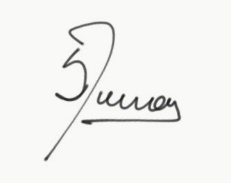 N° de inscripciónApellido y NombreDNITitulación1BARBERO ERIC MARTIN35525710. Lic. en Perfeccionamiento Instrumental (Piano). Profesorado en Perfeccionamiento Instrumental . Profesor de Artes en Música, Profesor de Audioperceptiva y Profesor de Piano2GRIMALDI JUAN MANUEL31844519Lic. en Interpretación Musical. (CCC). Instrumentista Superior Especialidad Guitarra. Técnico de Arte de Nivel Medio con orientación Guitarra.3NADRA DIEGO23979549Profesor en Flauta Dulce- Licenciado en Oboe Barroco4FERNANDEZ MARIA VERONICA30533857Profesorado en Perfeccionamiento Instrumental Violoncello- Licenciatura en Música c/orientación en Música de Cámara5JIMENEZ CECILIA MARIEL31609104Licenciada en Perfeccionamiento Instrumental Violín- Profesora en Violín-6HERNANDEZ MAURICIO27959475Profesor de Música especialidad Guitarra- Técnico Sup. en Música, especialidad Guitarra7CEBALLOS MARIANO26759593Profesor en Violín- Profesor Universitario en Violín8LANZA ANTONELLA36776252Profesora en Perfeccionamiento Instrumental (Piano)9BEHM PABLO31356986Licenciado en Composición Musical- Profesor en Guitarra- 10FLORES VERONICA26035847Profesor de Artes en Música-11 FOGLIATTO MARIA CARLA30310566Profesora en CantoLicenciada en Interpretación Musical, mención Canto12CUASSOLO JESICA(No presenta los antecedentes obligatorios requeridos )30474099Profesora en Perfeccionamiento Instrumental Piano- Profesora Sup. En Danzas y Coreografía-  Maestra de danzas Clásicas, Españolas y Zapateo Americano